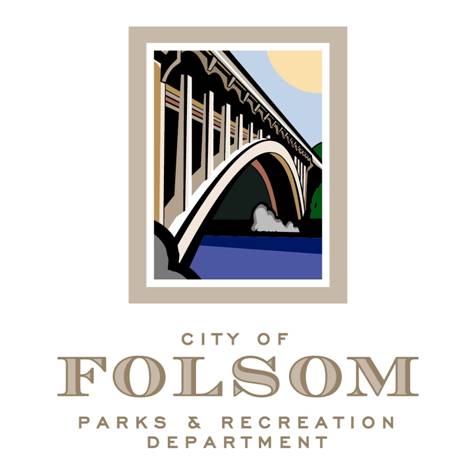 Parks and Recreation Commission  Budget Subcommittee Date:		Thursday, September 22, 2022 Time:		12 noon Location: 	Parks and Recreation Conference Room Agenda:1. Review Existing Cost Recovery Policy and Discuss Next StepsAttendees:Matt Hedges, ChairWill Kempton, CommissionerDave Nazworth, CommissionerLorraine Poggione, Director Derik Perez, Sports Supervisor Daniele Taylor, Senior Management Analyst Tom Hellmann, CCS ManagerTed O’Campo, Sr. Recreation Coordinator 